Supplemental Data Table S1. Positive rates of T-cell response assays and S antibody assays according to subgroups*Significantly higher positive rates in the BI group than in the noninfected group except for Euroimmun IGRA (P value not shown).†Chi-square or Fisher’s exact test (ChAdOx1/BNT162b2 group vs. BNT162b2 group).Abbreviations: S, spike; BI, breakthrough infection; NS, not significant; NA, not applicable; SW, S protein of wild-type virus; SO, S protein of the Omicron variant; NW, nucleocapsid protein of wild-type virus; NO, nucleocapsid protein of the Omicron variant; IGRA, interferon-gamma release assay.Supplemental Data Table S2. Correlations among T-cell response assays and S antibody assays in the BI and noninfected groupsEach cell presents the correlation coefficient (ρ) and associated P value obtained using Spearman’s correlation test. *P < 0.05; **P < 0.01; ***P < 0.001. 1st line: BI group (N = 33), 2nd line: noninfected group (N = 56). Significantly strong correlation (ρ ≥ 0.6) is shown in bold.Abbreviations: S, spike; NS, not significant; NA, not applicable; SW, S protein of wild-type virus; SO, S protein of the Omicron variant; NW, nucleocapsid protein of wild-type virus; NO, nucleocapsid protein of the Omicron variant; IGRA, interferon-gamma release assay.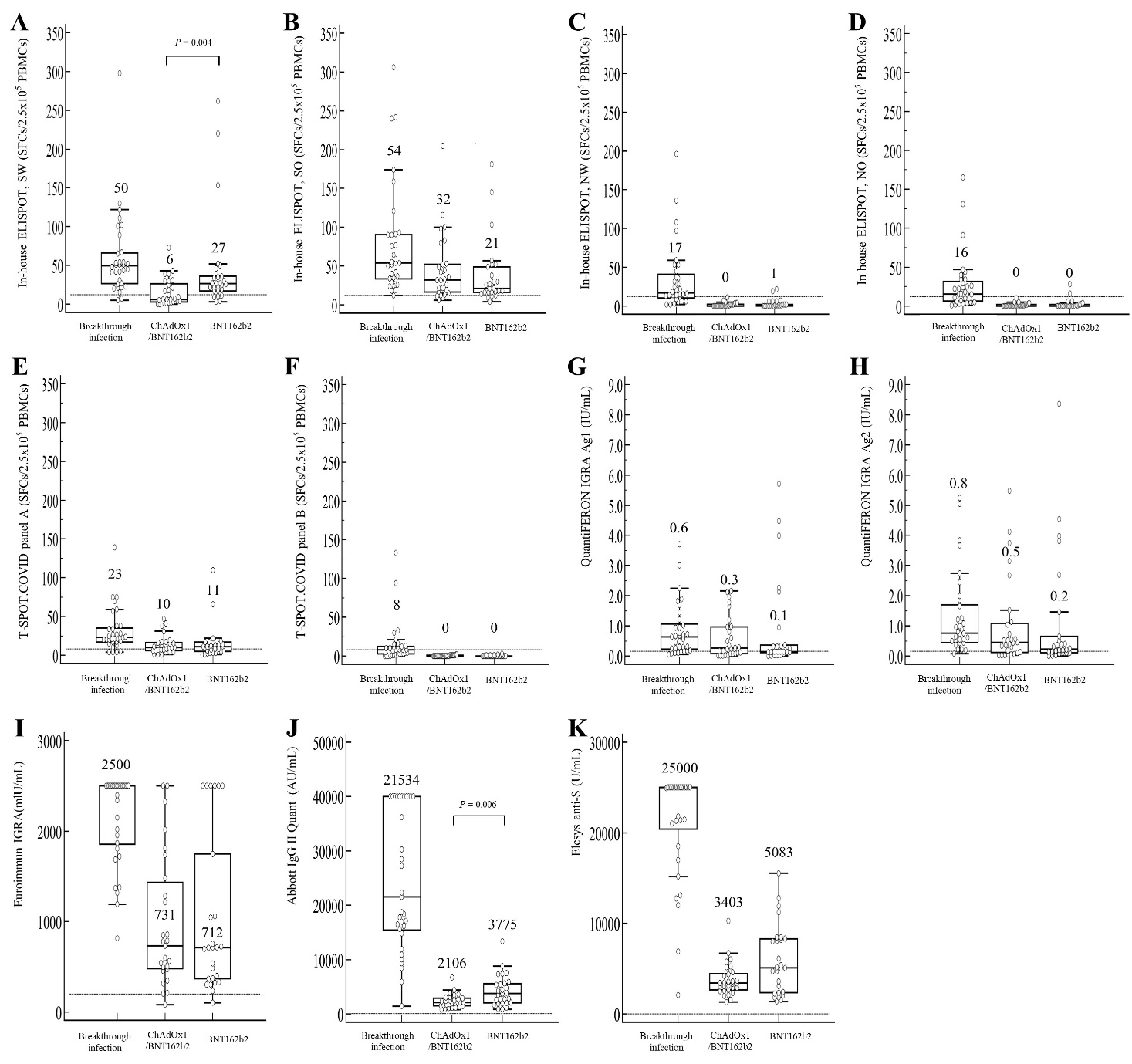 Supplemental Data Figure S1. Differences in T-cell responses and S antibody titers between the BI and noninfected groups (A) In-house ELISPOT, SW, (B) SO, (C) NW, (D) NO, (E) T-SPOT.COVID panel A, (F) T-SPOT.COVID panel B, (G) QuantiFERON IGRA Ag1, (H) QuantiFERON IGRA Ag2, (I) Euroimmun IGRA, (J) Abbott IgG II Quant, and (K) Elecsys Anti-S. The median value is shown above each box-and-whisker plot. For differences between the ChAdOx1/BNT162b2 and BNT162b2 groups, P-values obtained using the Mann–Whitney U test below 0.05 are presented. The T-cell responses obtained using in-house ELISPOT targeting SW and the antibody titers obtained using Abbott IgG II Quant were significantly higher in the BNT162b2 group than in the ChAdOx1/BNT162b2 group (P = 0.004 and 0.006, respectively), and the T-cell responses or the antibody titers obtained using the other assays did not significantly differ between the two groups. Abbreviations: S, spike; SFCs, spot-forming cells; PBMCs, peripheral blood mononuclear cells; SW, S protein of wild-type virus; SO, S protein of the Omicron variant; NW, nucleocapsid protein of wild-type virus; NO, nucleocapsid protein of the Omicron variant.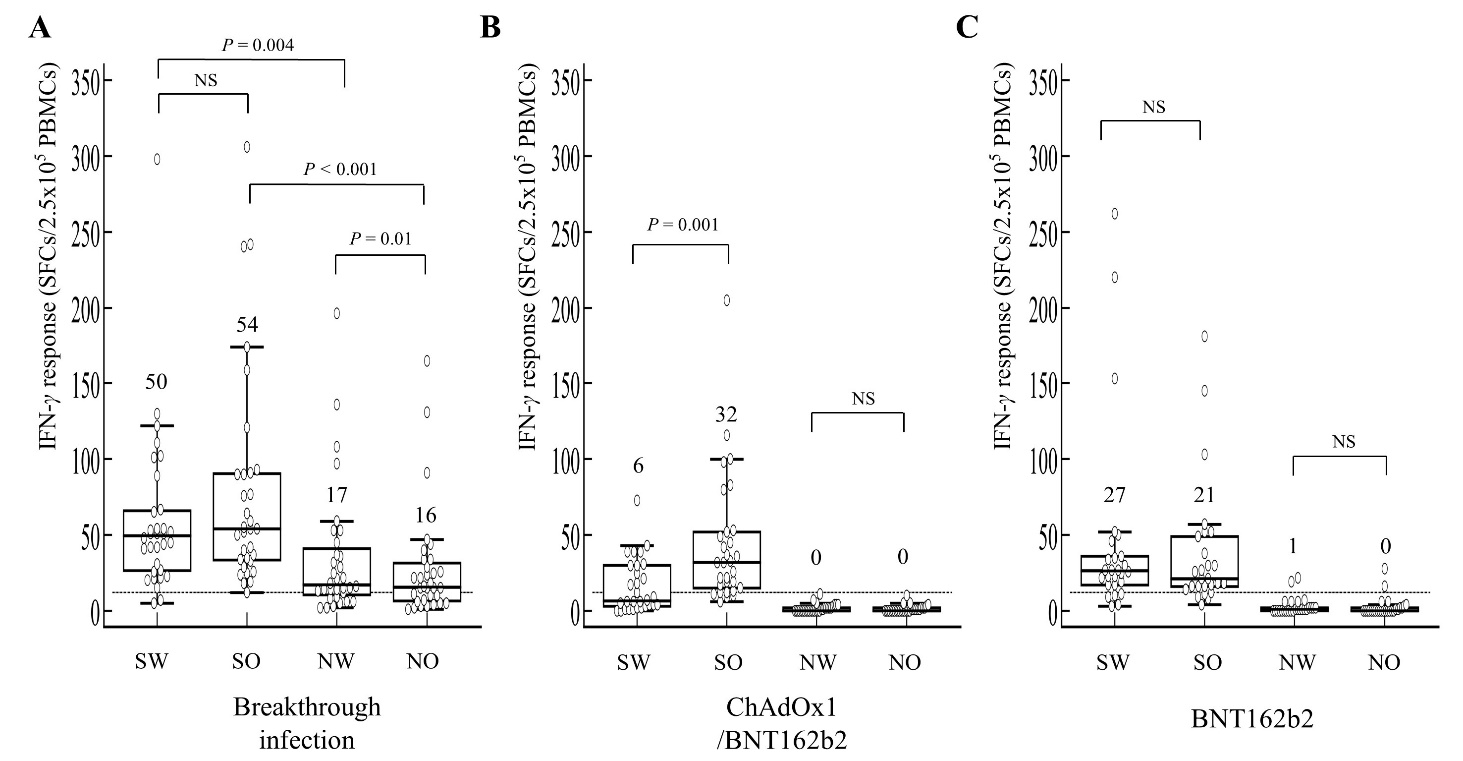 Supplemental Data Figure S2. Comparison of T-cell responses to each stimulating peptide pool (SW; SO; NW; NO) of the in-house ELISPOT assay. (A) BI group (N = 33), (B) ChAdOx1/BNT162b2 group (N = 29), (C) and BNT162b2 group (N = 27). The median value is shown above each box-and-whisker plot. P-values obtained using the Wilcoxon signed-rank test below 0.05 are presented. The IFN-γ ELISPOT response to SW was lower than that to SO (P = 0.001) in the ChAdOx1/BNT162b2 group, but this difference was not observed in the BI or BNT162b2 groups.Abbreviations: SFCs, spot-forming cells; PBMCs, peripheral blood mononuclear cells; SW, spike protein of wild-type virus; SO, spike protein of the Omicron variant; NW, nucleocapsid protein of wild-type virus; NO, nucleocapsid protein of the Omicron variant; NS, not significant.AssayAssayChAdOx1/BNT162b2 group (N = 29)BNT162b2 group (N = 27)BI group*(N = 33)Total(N = 89)P†In-house ELISPOT SW48.0%80.8%93.8%75.9%0.014SO84.0%84.6%100%90.4%NSNW0.0%7.7%75.0%29.9%NSNO0.0%7.7%62.5%25.3%NST-SPOT.COVID Panel A62.1%59.3%87.9%70.8%NSPanel B0.0%0.0%51.5%19.1%NSQuantiFERON IGRAAg164.3%42.3%84.8%65.5%NSAg271.4%65.4%97.0%79.3%NSTotal (Ag1 and Ag2)71.4%65.4%97.0%79.3%NSEuroimmun IGRA96.3%96.2%100%97.7%NSAbbott IgG II Quant100%100%100%100%NAElecsys Anti-S100%100%100%100%NAAssay Assay In-house ELISPOTIn-house ELISPOTIn-house ELISPOTIn-house ELISPOTT-SPOT.COVIDT-SPOT.COVIDQuantiFERON IGRAQuantiFERON IGRAEuroimmun IGRAAbbott IgG II QuantAssay Assay SWSONWNOABAg1Ag2Euroimmun IGRAAbbott IgG II QuantIn-house ELISPOTSO0.46**In-house ELISPOT0.51***NW0.52**0.54**–0.090.07NO0.45**0.50**0.84***–0.050.110.53***T-SPOT.COVIDA0.52**0.76***0.61***0.50**0.34*0.46**–0.160.02B0.49**0.340.78***0.69***0.45**0.02–0.02–0.040.180.06QuantiFERON IGRAAg10.060.280.060.070.27–0.06QuantiFERON IGRA0.32*0.31*0.090.160.46***–0.09Ag20.080.20–0.07–0.080.24–0.120.91***0.240.230.060.050.34*–0.160.85***Euroimmun IGRAS10.280.320.36*0.270.45**0.160.72**0.62***Euroimmun IGRA0.270.230.010.140.47***-0.160.75***0.60***Abbott IgG II Quant0.160.150.340.200.320.47**0.040.020.17Abbott IgG II Quant0.36**0.08–0.07–0.020.12–0.120.130.170.18Elecsys Anti-S0.230.080.170.250.150.33–0.03–0.030.140.73***0.38**0.12–0.090.040.34*–0.070.31*0.180.30*0.79***